Note de version Alma –  Novembre 2021Source : https://knowledge.exlibrisgroup.com/Alma/Release_Notes/2021/Alma_2021_Release_Notes?mon=202111BASEAdministration généraleRechercher des notices de fondsAlma permet désormais de rechercher des notices de fonds, à l’aide d’un critère de pré-recherche dédié. Cette possibilité est pour le moment limitée à la recherche simple, mais sera étendue plus tard à la recherche avancée. Voici quelques exemples de recherche qui peuvent être effectuées. Exemple 1 - toutes les notices de fonds des différentes éditions d'un livreMots-clés -> dictionnaire Robert des noms propres97 notices de fonds dans 33 bibliothèquesFacette Bibliothèque -> sélectionner et appliquer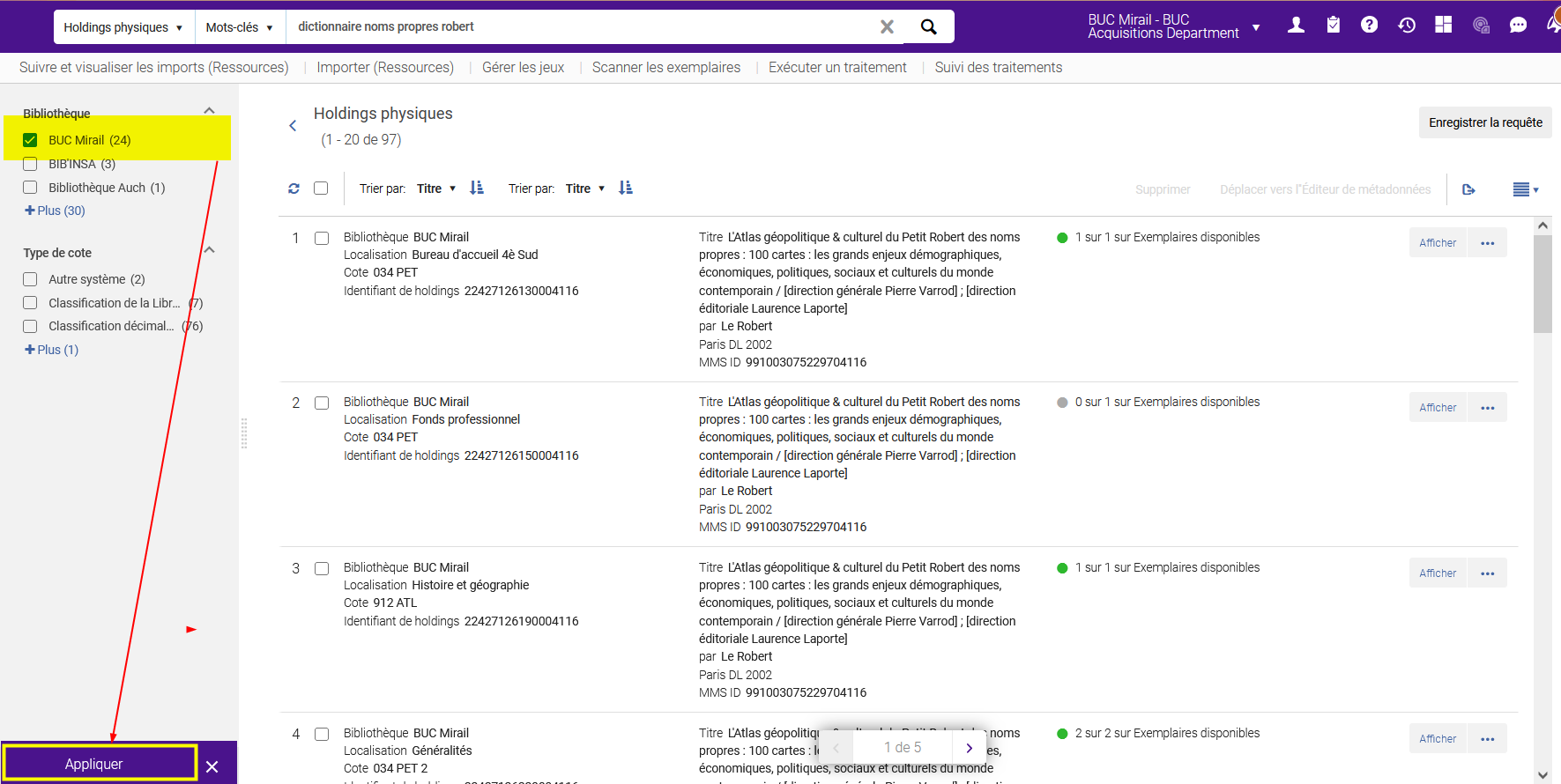 34 notices de fonds dans la bibliothèqueNouvelle facette localisation -> sélectionner et appliquer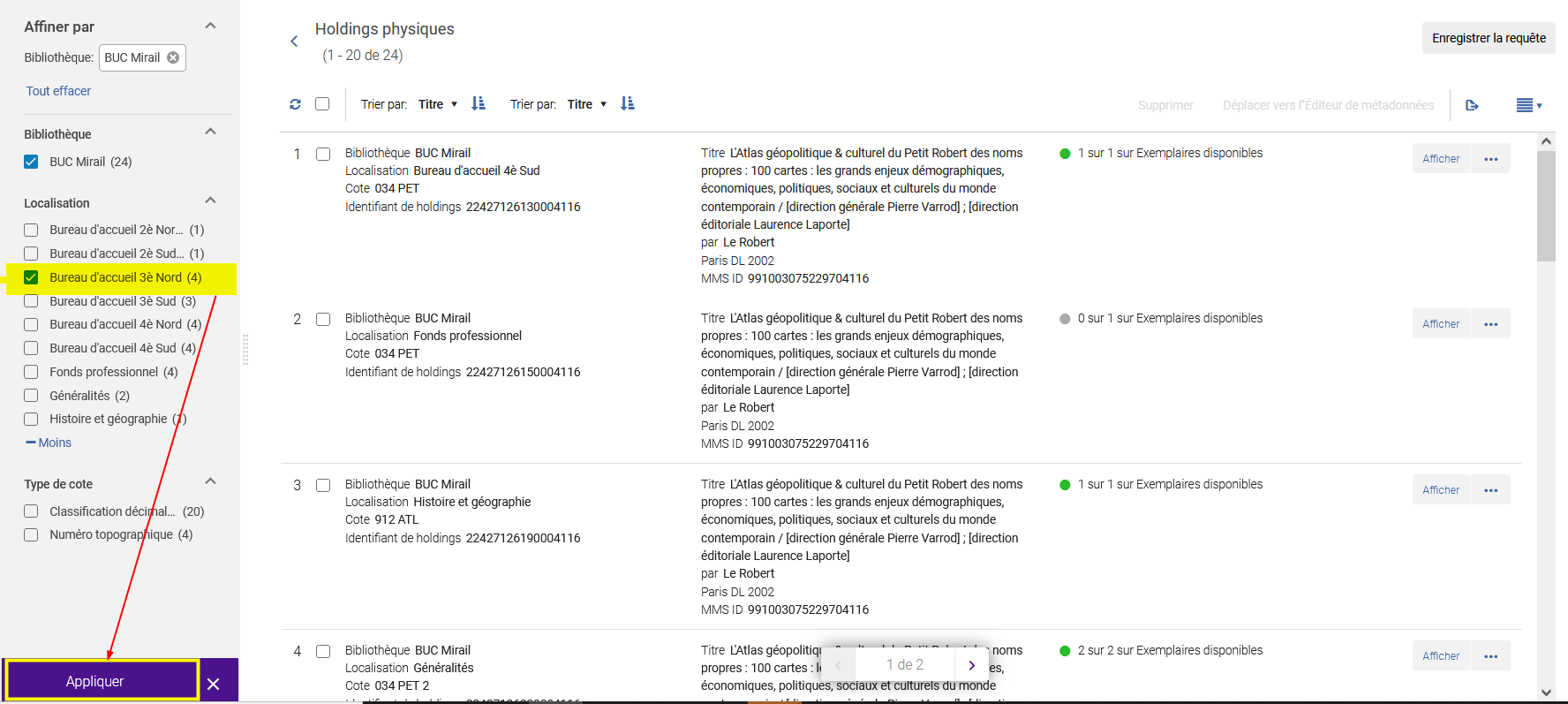 4 notices de fonds dans la localisation correspondant à 4 éditions différentes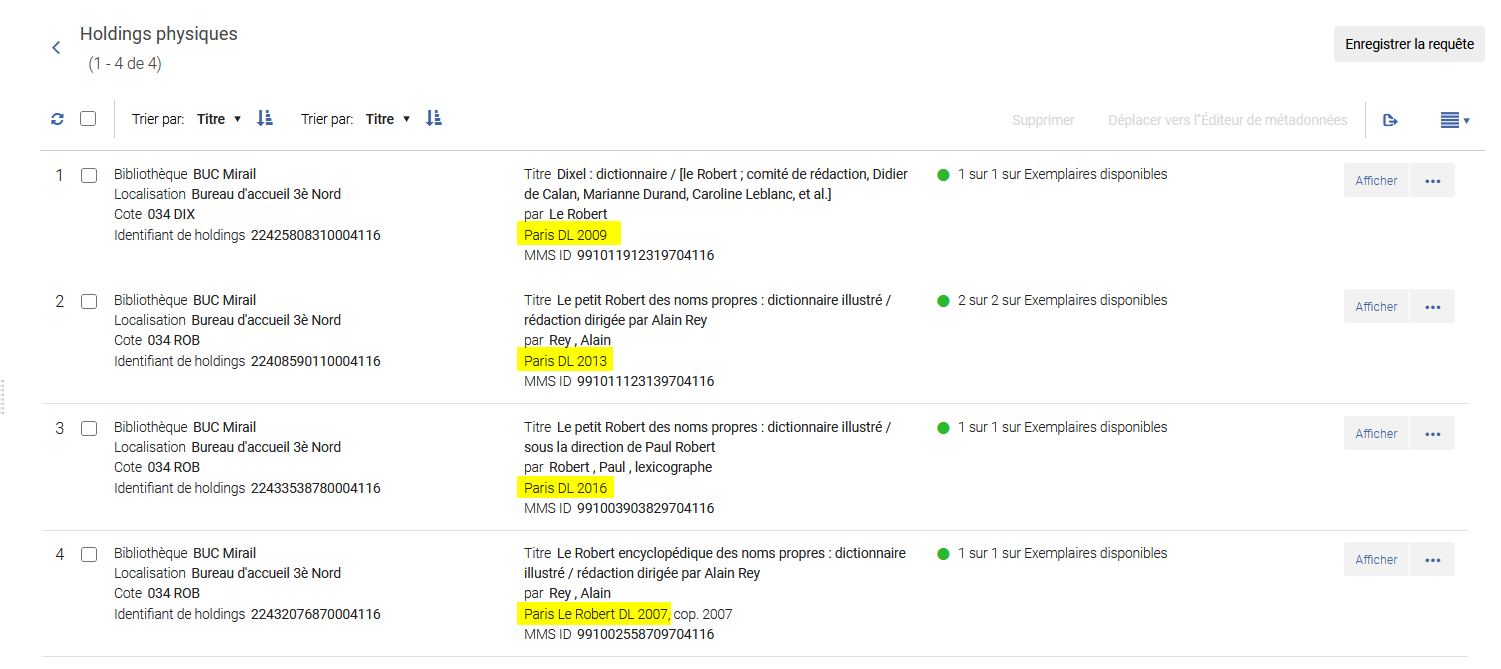 Bouton Afficher -> affiche la notice en Marc21Autres actions (…)	Modifier -> ouvre la notice dans l'éditeur de métadonnéesVoir le titre -> affiche la notice bibliographique en UnimarcVoir les exemplaires -> affiche la liste des exemplaires pour les voir, les modifier, etc…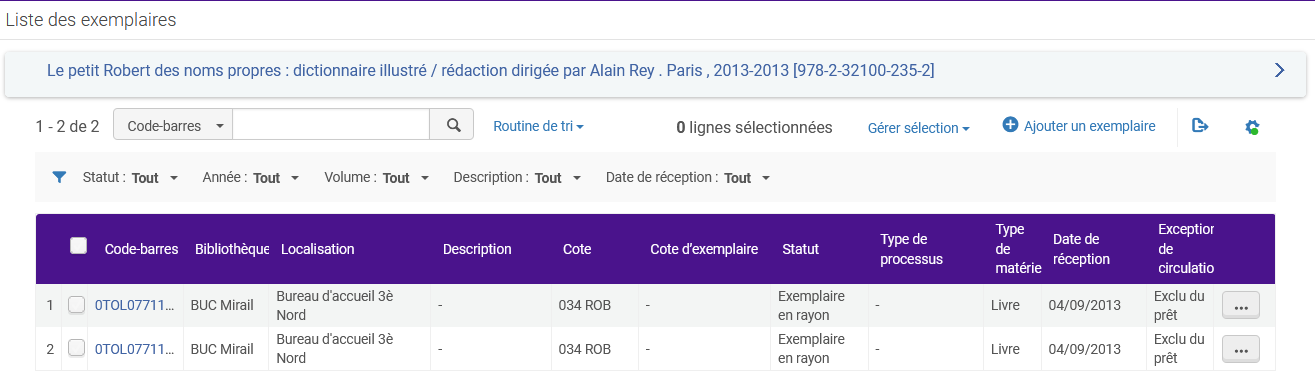 Exemple 2 – les notices de fonds d'une cote Dewey. 914.4 = la géographie de la FranceNota bene : cette recherche peur ramener certains résultats dans lesquels 914.4 est le suffixe (par exemple 310.914 4). La recherche avancée permettra des requêtes plus précises.Cote permanente -> "914.4"Facette Bibliothèque et facette Type de cote -> Sélectionner et appliquer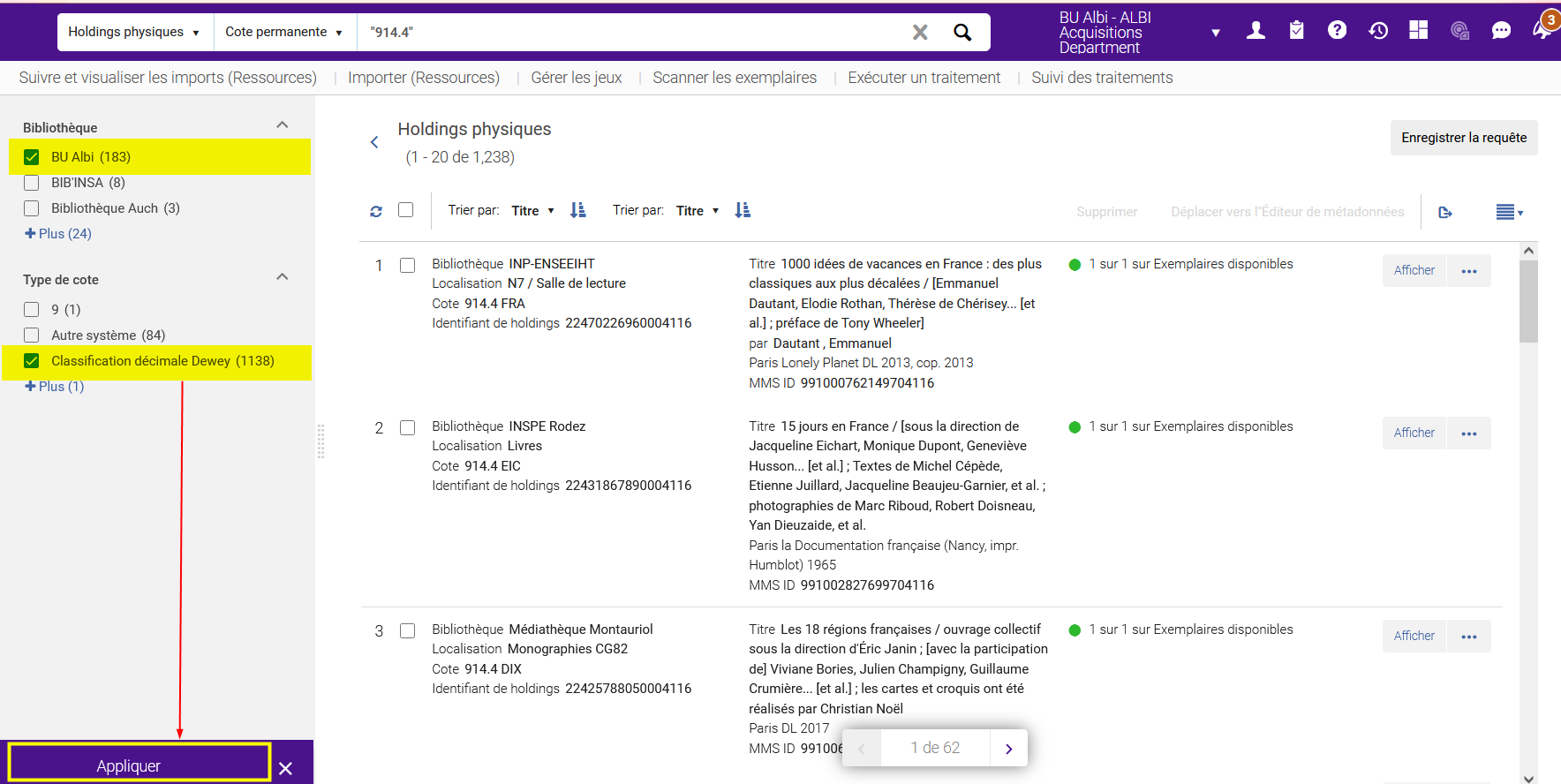 Sélectionner la ou les localisations qui vous intéressent et cliquer sur AppliquerQuand on clique sur une notice de fonds, la page de résultats se scinde en 2 partiesA gauche -> la liste des notices de fondsA droite -> 3 sections : L'en-tête avec les références bibliographiquesLa notice de fonds affichage « public »La liste des exemplairesUtiliser le bouton Sections   pour visualiser entièrement la section de votre choix 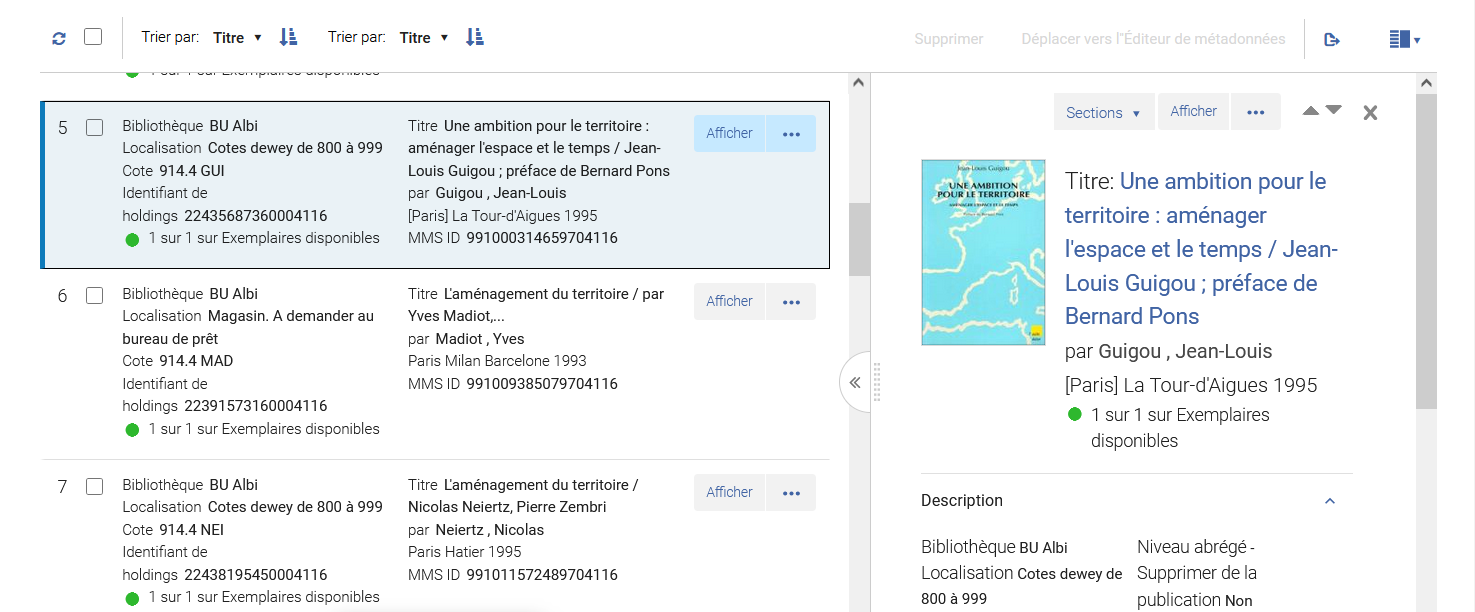 Il est possible de déplier la partie descriptive pour avoir une vue complète à l'aide du bouton <<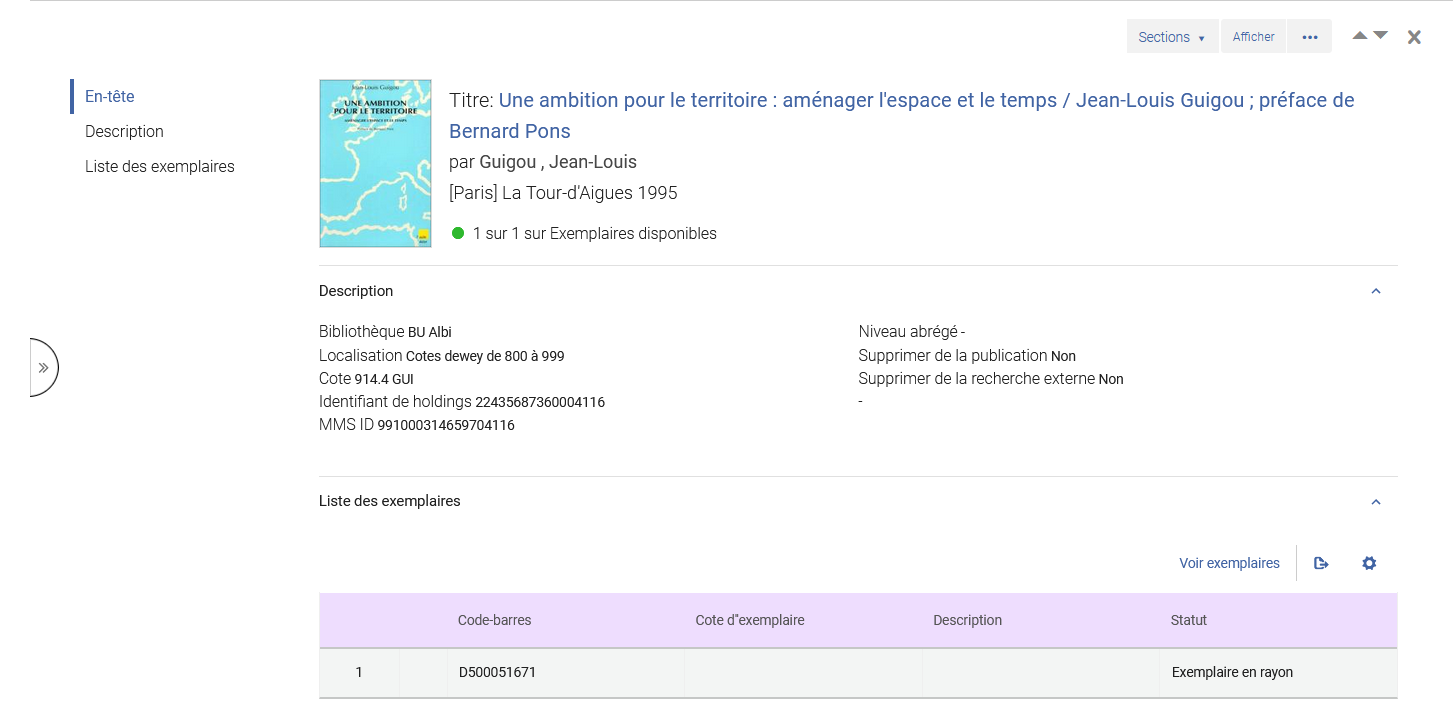 Utiliser les flèches     pour afficher la notice précédente ou la suivante  On peut aussi la modifier la vue avec le bouton liste  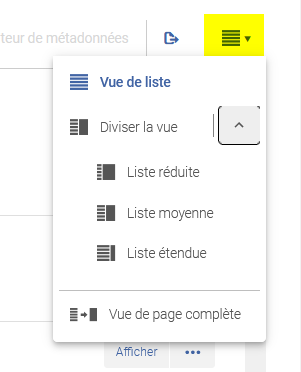 Tri principal et tri secondaire par titre, auteur, cote ou pertinence croissant Exemple : Tri principal cote ; tri secondaire auteur Vous pouvez exporter le résultat pour obtenir une liste de cote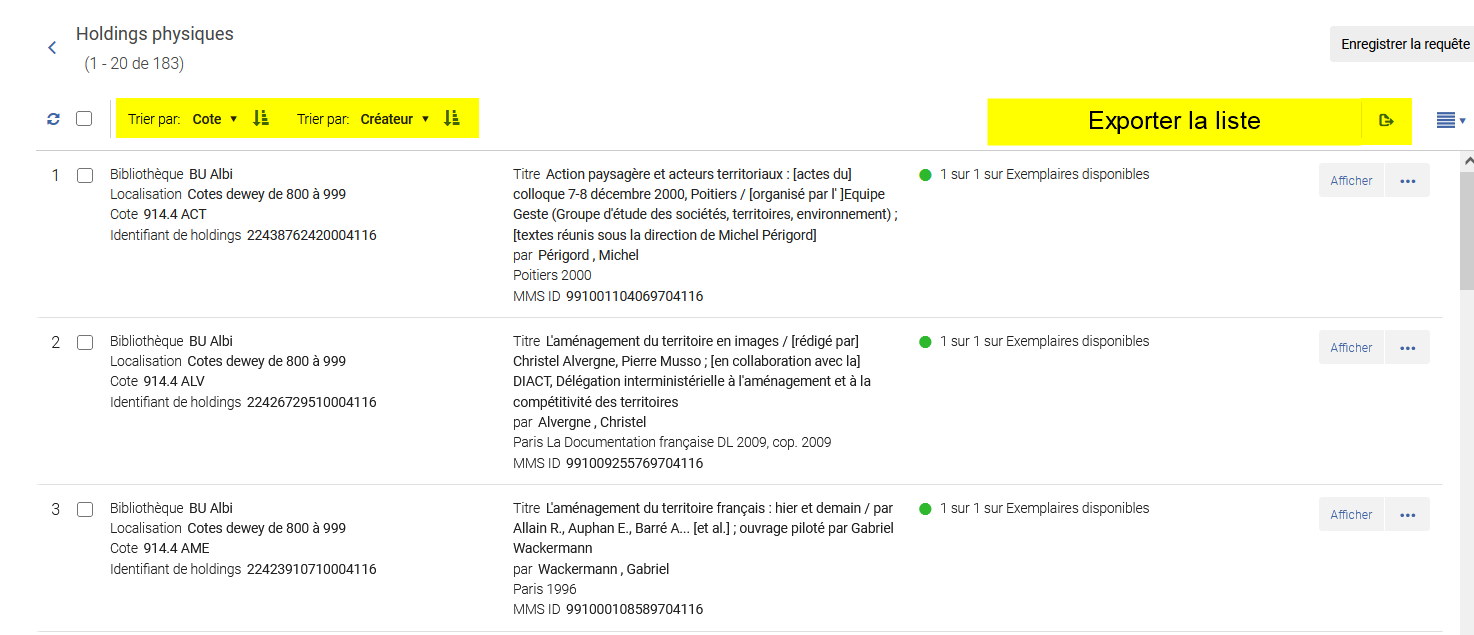 Vous pouvez aussi enregistrer la requête et créer ainsi un jeu de résultat logique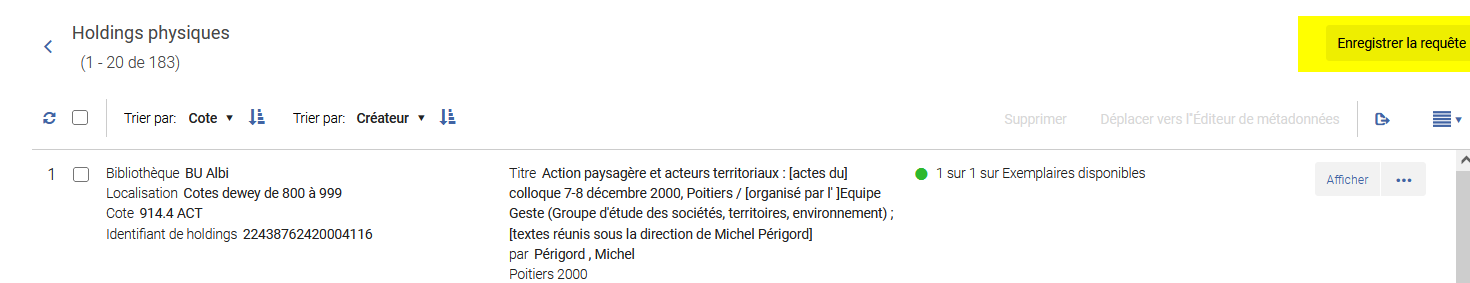 Nommer le jeu, cocher Privé ou Public (par défaut) selon vos besoins -> Save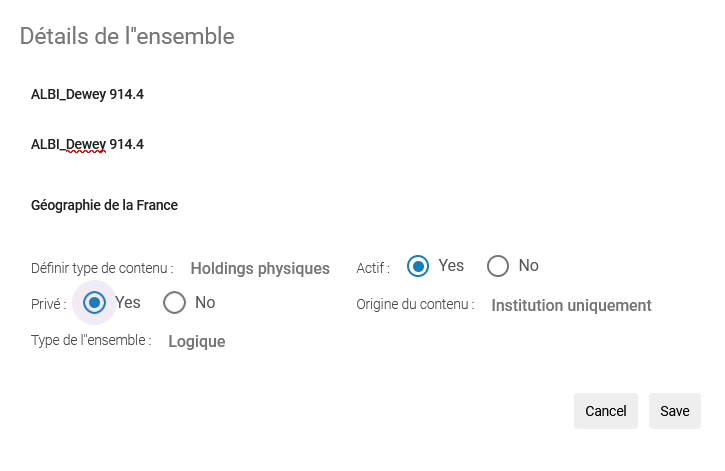 Retrouver le jeu de résultats : Menu Admin -> Gérer les jeuxFiltrer le type de contenu : Holding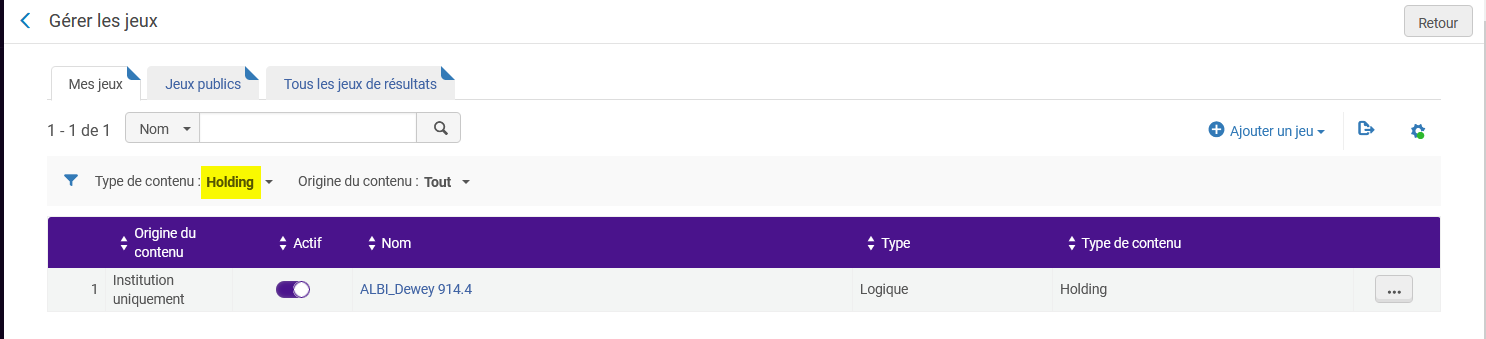 Nota bene : pour le moment on ne peut pas effectuer de traitement sur les jeux de résultats de notices de fondsExemple 3 - toutes les notices de fonds d'une localisationLocalisation -> 4OCD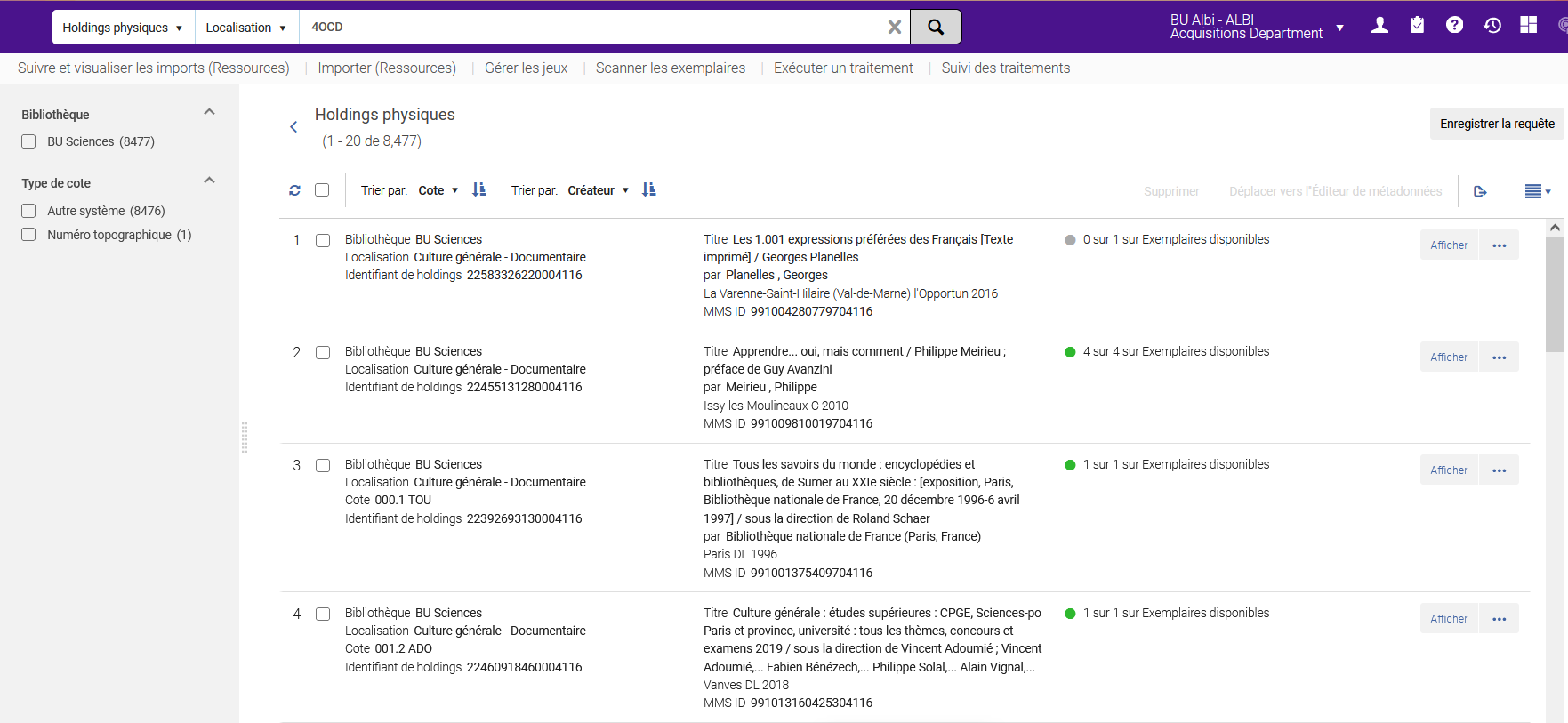 Vous pouvez ensuite exporter la liste pour avoir une liste de cotes et/ou enregistrer la requête.Gestion des donnéesAccès direct à la notice de fonds ou à celle de l'exemplaire depuis la notice d’un numéro spécialIl est désormais possible d’accéder directement à la notice de fonds ou à la notice d'exemplaire depuis la notice d’un numéro spécial. 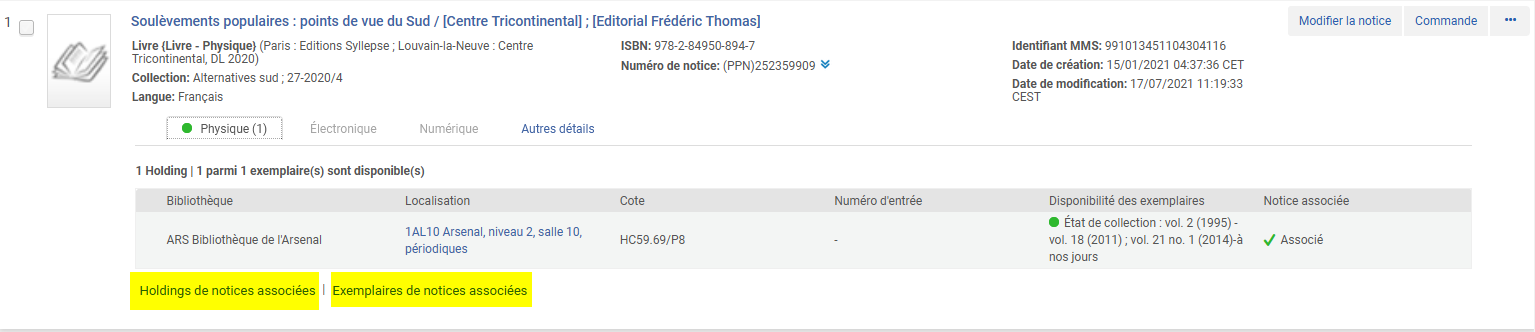 Nota bene : pour rappel, le lien n’est effectif que le lendemain de la saisie du champ 461Ressources électroniquesModification de l'option « Ne pas afficher comme texte intégral disponible dans CDI même si actif dans Alma »Dans l'onglet CDI de l'éditeur de collections électroniques, si l'activation « Disponible pour » n’a pas été créée à ce niveau pour votre établissement, l’option «ne pas afficher comme texte intégral disponible dans CDI même si actif dans Alma » sera désactivée. Par exemple :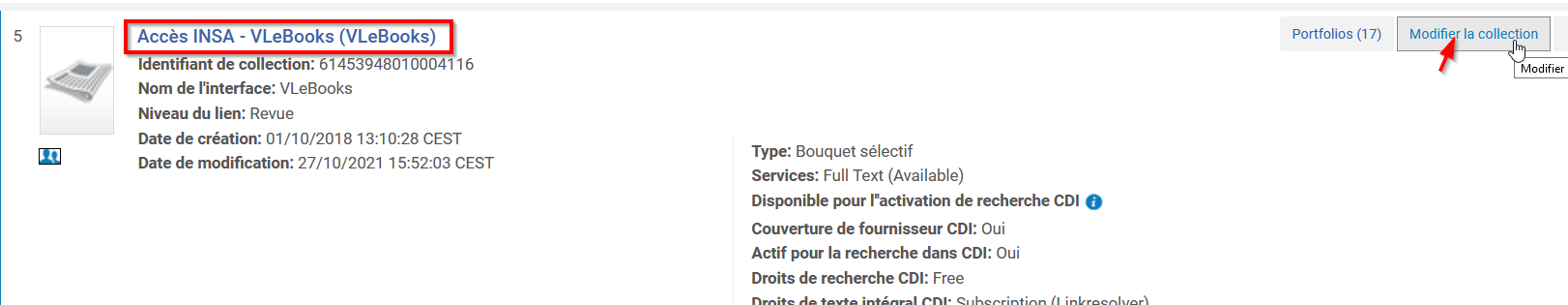 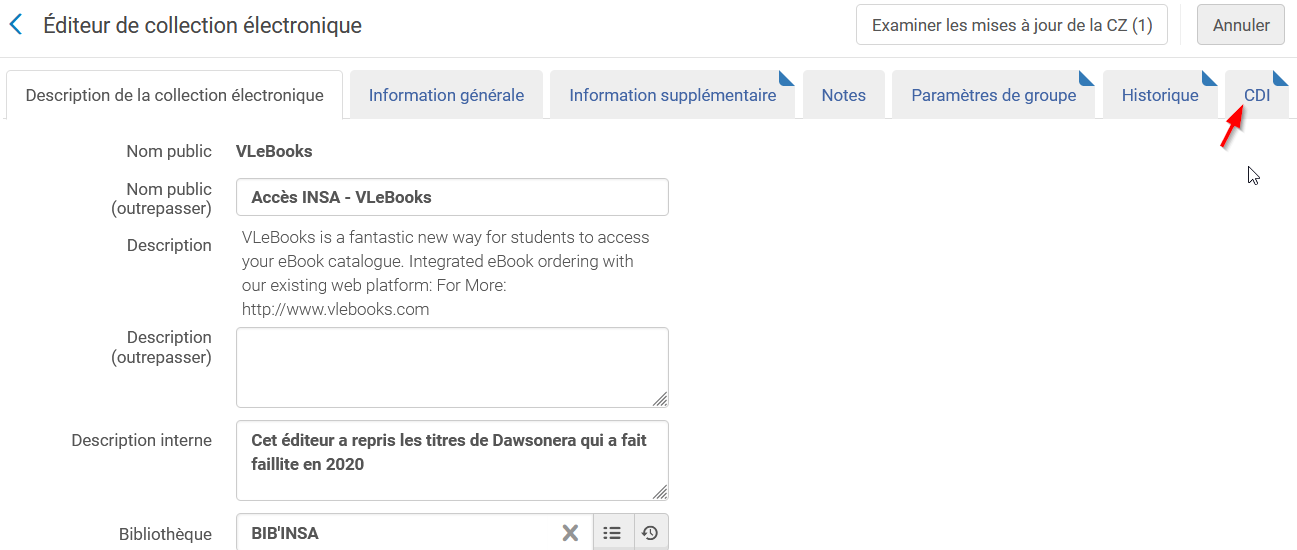 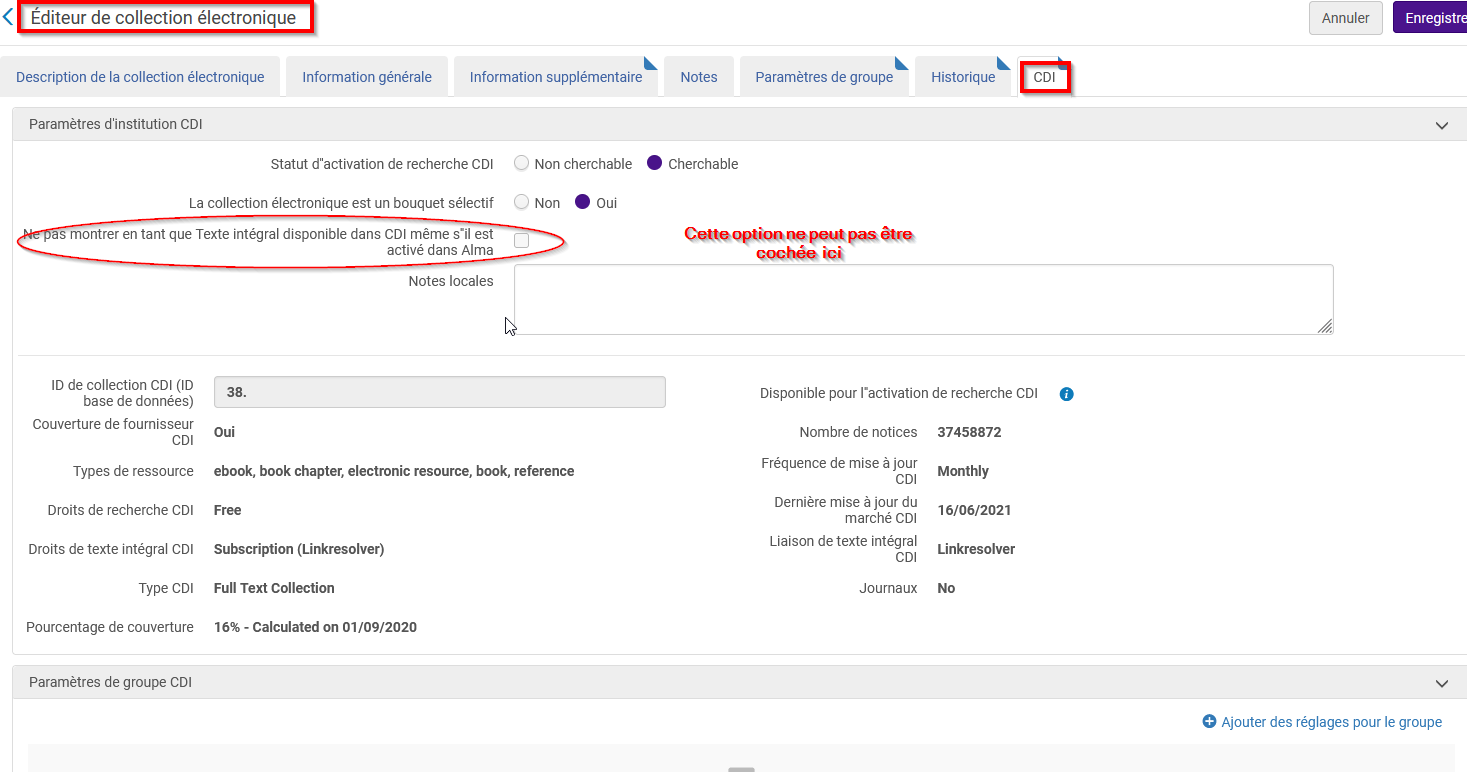 D’ailleurs, en survolant la case à cocher de l'option, un message s'affiche indiquant : « Cette option ne peut pas être utilisée car il n'y a pas d'activation 'Disponible pour' correspondante pour cette collection ».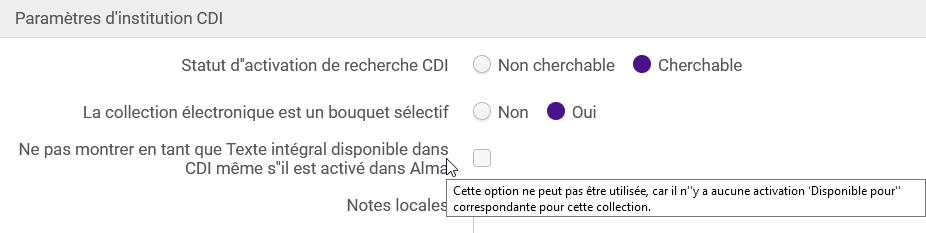 Si vous souhaitez utiliser cette option, il sera donc nécessaire d’ajouter le groupe correspondant à votre établissement à ce niveau (Editeur de la collection -> onglet CDI) et de cocher la case dans la page qui s’affichera alors : 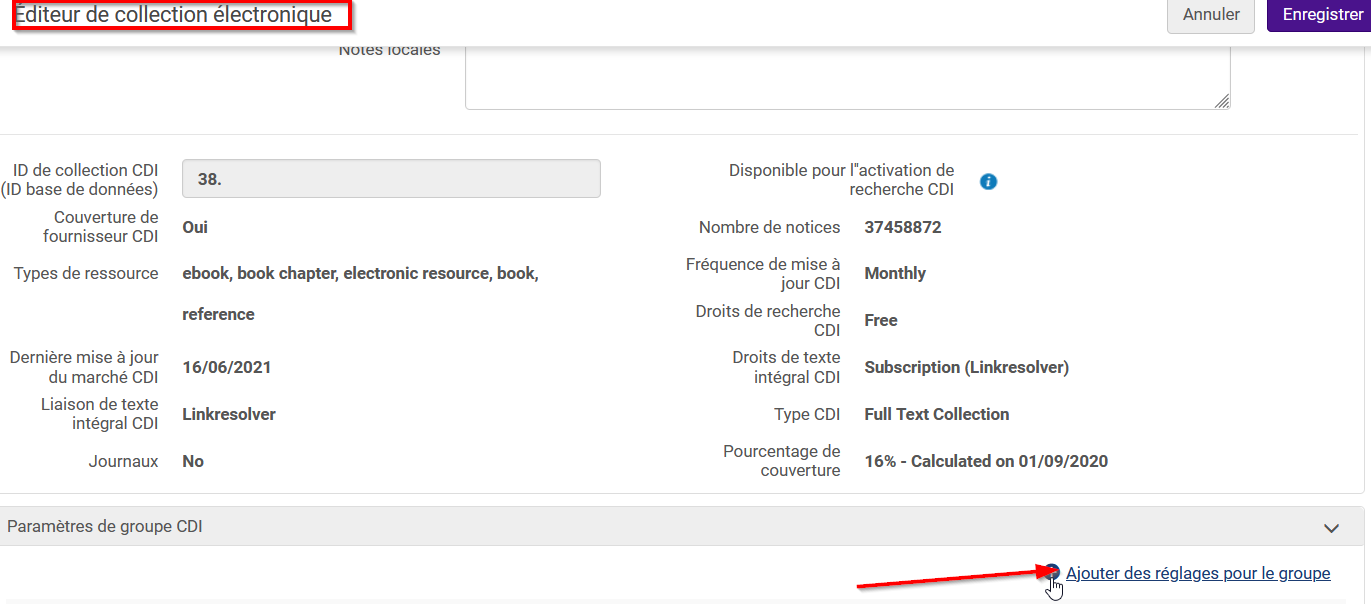 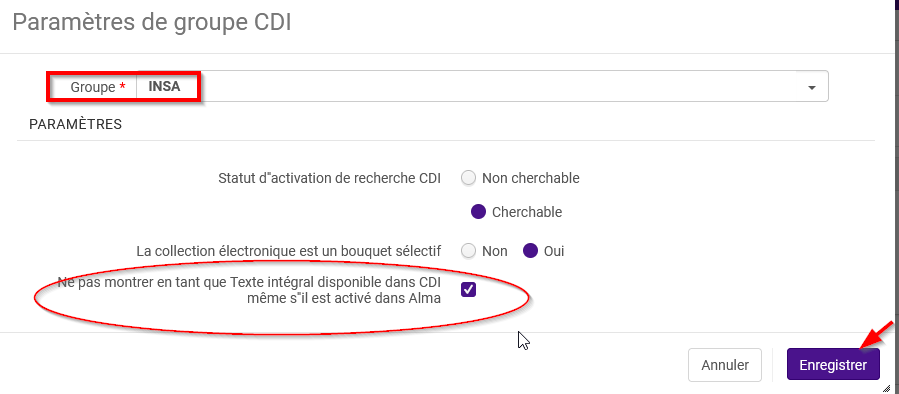 Enregistrer à nouveau pour que cette donnée s’enregistre bien dans la collection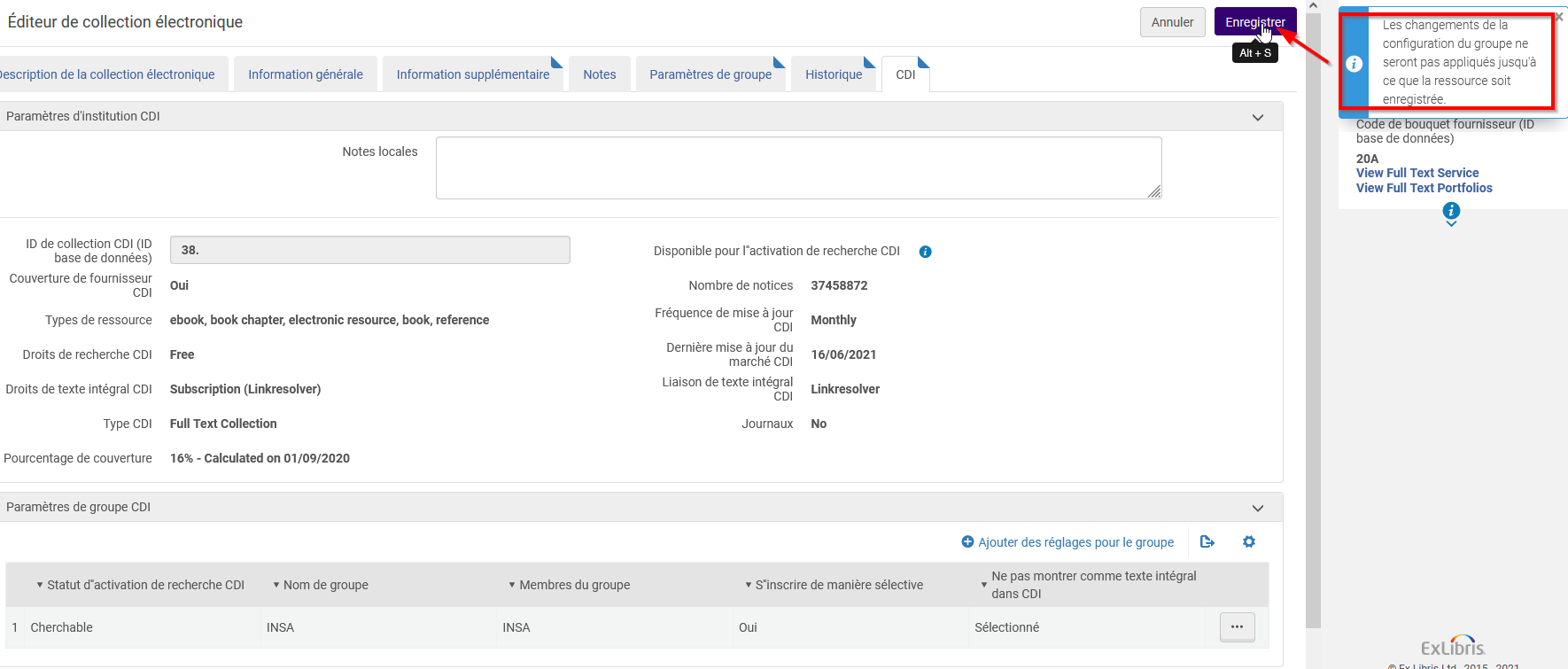 Nota bene : si un groupe est déjà présent à cet endroit (ou même plusieurs) et qu’il ne correspond pas à votre établissement, vous pouvez le supprimer. Il s’agit de données datant du passage à CDI, non indispensables et dont la suppression sera sans impact. AnalyticsAjout d’un nouveau filtre par date : l’année universitaire en coursUne nouvelle valeur est proposée pour le filtre Date : l’année universitaire en cours (dans Alma Analytics : « Current academic year »). Ce filtre correspond à la période qui va du 1er septembre au 31 août. Si une requête utilisant ce filtre est exécutée le 12 février 2022 (par exemple : une requête portant sur le nombre de prêts enregistrés), le système comptera les prêts enregistrés entre le 1er septembre 2021 et le 11 février 2022 (inclus) pour la ou les bibliothèques concernées  